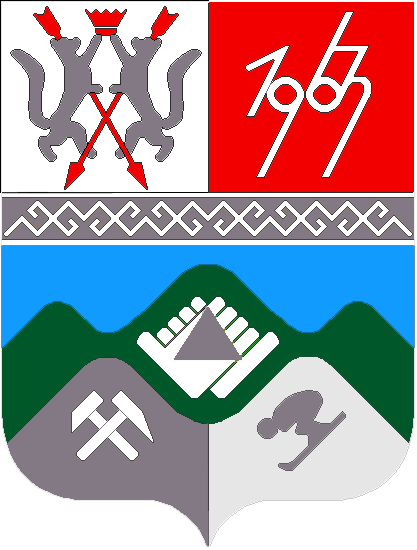 КЕМЕРОВСКАЯ ОБЛАСТЬТАШТАГОЛЬСКИЙ МУНИЦИПАЛЬНЫЙ РАЙОНАДМИНИСТРАЦИЯ ТАШТАГОЛЬСКОГО МУНИЦИПАЛЬНОГО РАЙОНАПОСТАНОВЛЕНИЕот « 16» ноября  2017 г. №891-пО внесении изменений в постановление администрации Таштагольского муниципального района от  30.09.2016 г. № 702-п «Об утверждении муниципальной программы «Развитие культуры» на 2017-2019 годы»В соответствии с Федеральным законом от 06.10.2003 № 131-ФЗ «Об общих принципах организации местного самоуправления в Российской Федерации», Уставом Таштагольского муниципального района:	1. Внести изменения в постановление администрации Таштагольского муниципального района от 30.09.2016 г. № 702-п  «Об утверждении муниципальной программы «Развитие культуры» на 2017-2019 годы»:	1.1. В паспорте муниципальной программы раздел «Объемы и источники финансирования Программы» изложить в следующей редакции:«													»1.2. раздел 4. «Ресурсное обеспечение Программы» изложить в следующей редакции:     «4. Ресурсное обеспечение ПрограммыФинансирование программных мероприятий обеспечивается за счет средств местного бюджета в размере 5 800 тыс. руб., в том числе по годам:	2017 год – 4 300 тыс. руб.,	2018 год – 1 000 тыс. руб.,	2019 год – 500 тыс. руб.	Объемы ассигнований из местного бюджета подлежат ежегодному уточнению, исходя из возможностей бюджета на соответствующий финансовый год».	1.3. раздел 7 «программные мероприятия», изложить в следующей редакции:	«7. Программные мероприятия   »	2. Данное постановление опубликовать в газете «Красная Шория» и разместить на официальном сайте администрации Таштагольского муниципального района в сети «Интернет».3. Контроль за исполнением настоящего постановления возложить на и.о.заместителя Главы Таштагольского муниципального района по социальным вопросам Ларину Л.В.4. Настоящее постановление вступает в силу с момента официального опубликования.Объемы и источники финансирования муниципальной программы в целом и с разбивкой по годам ее реализации Всего по программе средства местного бюджета – 5 800 тыс. руб., в том числе по годам:2017 год – 4 300 тыс. руб.,2018 год – 1 000 тыс. руб.,2019 год – 500 тыс. руб.№Наименование мероприятийОбъем финансирования,    тыс. руб.Объем финансирования,    тыс. руб.Объем финансирования,    тыс. руб.Объем финансирования,    тыс. руб.№Наименование мероприятийВсего2017201820191Районные мероприятия, проводимые управлением культуры3 553,82 253,8850450Местный бюджет3 553,82 253,88504502Оснащение городского паркового хозяйства35015015050Местный бюджет350150150503Обеспечение развития и укрепление материально-технической базы муниципальных домов культуры, поддержка творческой деятельности муниципальных театров в городах численностью до 300 тыс.жителей1 896,21 896,200Местный бюджет172,6172,600Федеральный бюджет1 5511 55100Областной бюджет172,6172,6ИТОГО:5 8004 3001 000500Глава Таштагольского муниципального района               В.Н.Макута